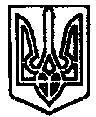 УКРАЇНАПОЧАЇВСЬКА МІСЬКА РАДАСЬОМЕ СКЛИКАННЯВІСІМНАДЦЯТА  СЕСІЯРІШЕННЯвід «   » січня 2017 року	ПРОЕКТПро затвердження Програмисоціально-економічного та культурного розвитку Почаївської міської  об’єднаної  територіальної громади на 2017 рікЗаслухавши проект Програми соціально-економічного та культурного розвитку  Почаївської міської об’єднаної територіальної громади на 2017 рік, відповідно до ст. 143 Конституції України, п.22 ст.26 Закону України «Про місцеве самоврядування в Україні» сесія Почаївської міської радиВИРІШИЛА:	1. Затвердити Програму соціально-економічного та культурного розвитку Почаївської міської об’єднаної територіальної громади на 2017 рік.	2. Контроль за виконанням даного рішення покласти на постійну комісію з питань соціально-економічного розвитку, інвестицій та бюджету.Міський голова									В. С. БойкоЧубик А.В.Новаковська І.Ю.